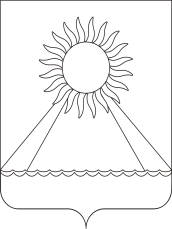 РОССИЙСКАЯ  ФЕДЕРАЦИЯЧЕЛЯБИНСКАЯ   ОБЛАСТЬАРГАЯШСКИЙ МУНИЦИПАЛЬНЫЙ РАЙОНАДМИНИСТРАЦИЯ АРГАЯШСКОГО СЕЛЬСКОГО ПОСЕЛЕНИЯПОСТАНОВЛЕНИЕ«30» августа 2016г. № 137               с. АргаяшО введении противопожарногорежима на территории Аргаяшскогосельского поселения В соответствии с Федеральным законом от 21 декабря 1994г. № 69-ФЗ «О пожарной безопасности», постановлением Правительства Российской Федерации от 25 апреля 2012г. № 390 «О противопожарном режиме», постановлением администрации Аргаяшского муниципального района Челябинской области № 797 от 23.08.2016г. «О введении противопожарного режима на территории Аргаяшского муниципального района» в целях предупреждения и тушения природных пожаров на территории Аргаяшского сельского поселенияВвести с 30.08.2016 года на территории Аргаяшского сельского поселения противопожарный режим.Установить запрет:на вход и въезд в леса населению, кроме лиц, осуществляющих работы по охране, защите и воспроизводству лесов;на разведение костров, выжигание сухой растительности и мусора в садовых товариществах и населенных пунктах.Настоящее постановление подлежит опубликованию на официальном сайте Аргаяшского сельского поселения в сети «Интернет».Контроль за выполнением настоящего постановления возложить на и.о. заместителя главы поселения по управлению муниципальной собственностью, земельным отношениям, вопросам ЖКХ и инфраструктуре Салыкаева Д.М.Глава поселения								А.З.Ишкильдин